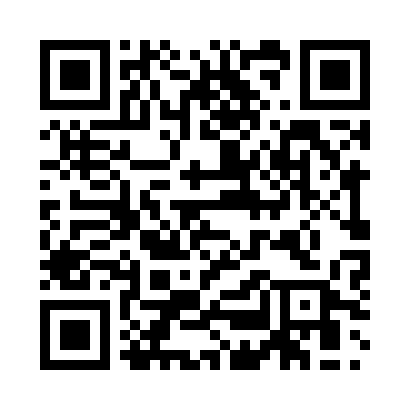 Prayer times for Baldingen, GermanyWed 1 May 2024 - Fri 31 May 2024High Latitude Method: Angle Based RulePrayer Calculation Method: Muslim World LeagueAsar Calculation Method: ShafiPrayer times provided by https://www.salahtimes.comDateDayFajrSunriseDhuhrAsrMaghribIsha1Wed3:435:571:155:168:3410:392Thu3:415:551:155:168:3610:413Fri3:385:541:155:178:3710:444Sat3:355:521:155:178:3810:465Sun3:325:501:155:188:4010:496Mon3:295:491:155:188:4110:517Tue3:265:471:155:198:4310:548Wed3:235:461:155:198:4410:569Thu3:205:441:155:208:4610:5910Fri3:185:431:155:208:4711:0111Sat3:155:411:145:218:4811:0412Sun3:125:401:145:218:5011:0713Mon3:095:391:145:228:5111:0914Tue3:065:371:145:228:5211:1215Wed3:035:361:145:238:5411:1516Thu3:005:351:145:248:5511:1717Fri2:585:331:155:248:5611:2018Sat2:585:321:155:248:5811:2319Sun2:575:311:155:258:5911:2420Mon2:575:301:155:259:0011:2521Tue2:565:291:155:269:0111:2522Wed2:565:281:155:269:0311:2623Thu2:565:261:155:279:0411:2624Fri2:555:251:155:279:0511:2725Sat2:555:251:155:289:0611:2726Sun2:555:241:155:289:0711:2827Mon2:545:231:155:299:0811:2828Tue2:545:221:155:299:1011:2929Wed2:545:211:165:309:1111:3030Thu2:545:201:165:309:1211:3031Fri2:535:201:165:309:1311:31